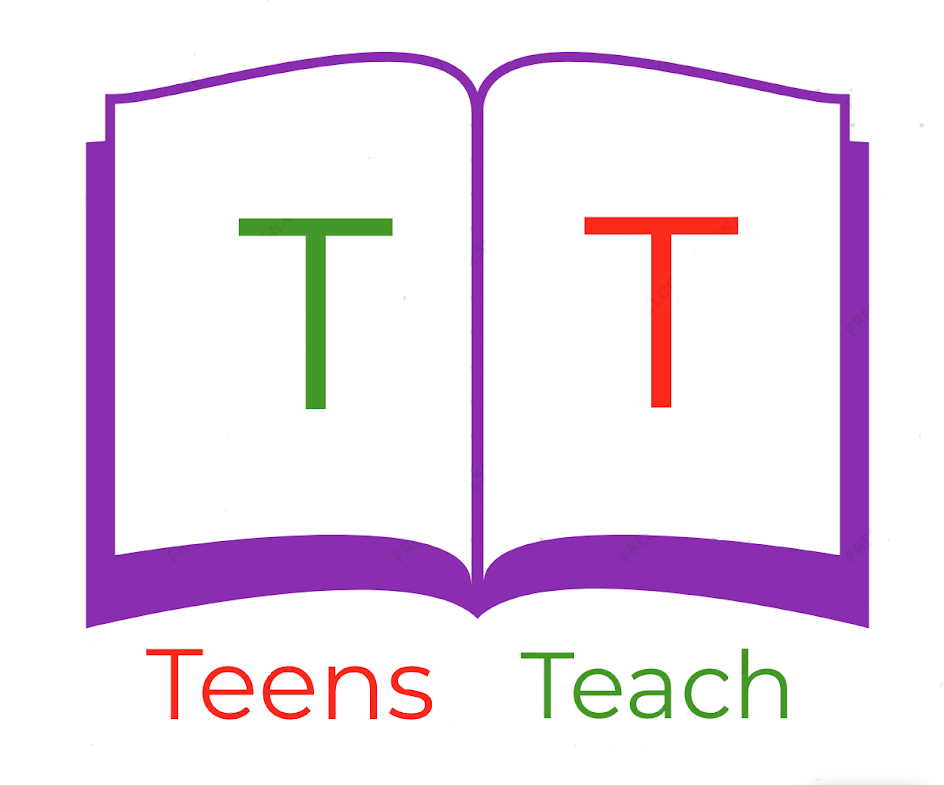 Jugendliche unterrichten Deutsch und mehrSchreibe eine geschichte über einen Mann oder eine Frau der/die in ein Restaurant geht:Diese Themen verwenden:Wie schaut das Restaurant aus?	Was bestellt er/sie im Restaurant?	Wie ist das Essen im Restaurant?	Wann kommt er/sie zurück vom Restaurant?______________________________________________________________________________________________________________________________________________________________________________________________________________________________________________________________________________________________________________________________________________________________________________________________________________________________________________________________________________________________________________________________________________________________________________________________________________________________________________________________________________________________________________________________